1.16	根据第239号决议（WRC-15），审议5 150 MHz至5 925 MHz频段内包括无线局域网在内的无线接入系统（WAS/RLAN）的相关问题，并采取适当规则行动，包括为移动业务做出附加频谱划分；第4部分 – 5 725-5 850 MHz频段引言5 725-5 850 MHz频段或其中的一部分划分给了各类业务：卫星固定业务（地对空）和作为主要业务的无线电定位业务及作为次要业务的业余和卫星业务（空对地）业务。需要注意的是，现有动态频率选择（DFS）技术并非旨在保护一些国家工作于5 725-5 850 MHz频段快速跳频雷达模式。目前也没有能够对这些新跳频雷达操作模式提供保护的，任何更多缓解技术的新要素出现。此外，道路运输和交通信息化（RTTT）等一批系统/应用已开始在若干CEPT国家应用。CEPT开展的研究显示，为确保RTTT 的正常操作需要可变的间隔距离。如果WRC-19大会决定将5 725-5 850 MHz频段划分给移动业务以满足WAS/RLAN的使用，可能需对这些国家的WAS/RLAN使用适当的缓解措施，以实现WAS/RLAN与部分上述系统/应用的共存。有必要继续开展工作，对实施拟议缓解技术所需的实施方式、效率和参数以及给这两种技术造成的影响做出评估。CEPT支持不修改此频段，但支持废止第239号决议（WRC-15，修订版）。提案第5条频率划分第IV节 – 频率划分表
（见第2.1款）

NOC	EUR/16A16A4/1#499585 570-6 700 MHz理由：	在一些国家也没有能够对这些新跳频雷达操作模式提供保护的，任何更多缓解技术的新要素出现。道路运输和交通信息化（RTTT）等一批系统/应用已开始在若干CEPT国家应用。CEPT开展的研究显示，为确保RTTT 的正常操作需要可变的间隔距离。有必要继续开展工作，对实施拟议缓解技术所需的实施方式、效率和参数以及给这两种技术造成的影响做出评估。SUP	EUR/16A16A4/2#49964第239号决议（WRC-15）关于5 150 MHz至5 925 MHz频段内
包括无线局域网在内的无线接入系统的研究理由：	不再需要此项决议。______________世界无线电通信大会（WRC-19）
2019年10月28日-11月22日，埃及沙姆沙伊赫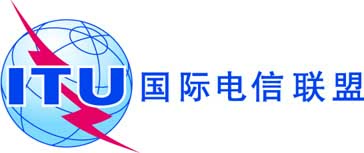 全体会议文件 16 (Add.16)(Add.4)-C2019年10月4日原文：英文欧洲共同提案欧洲共同提案大会工作提案大会工作提案议项1.16议项1.16划分给以下业务划分给以下业务划分给以下业务1区2区3区5 725-5 830卫星固定
   （地对空）无线电定位业余5 725-5 830	无线电定位	业余5 725-5 830	无线电定位	业余5.150  5.451  5.453  5.455	5.150  5.453  5.455	5.150  5.453  5.4555 830-5 850卫星固定
   （地对空）无线电定位业余卫星业余（空对地）5 830-5 850	无线电定位	业余	卫星业余（空对地）5 830-5 850	无线电定位	业余	卫星业余（空对地）5.150  5.451  5.453  5.455	5.150  5.453  5.455	5.150  5.453  5.455